妙小程Scratch创意编程挑战赛比赛时间：2018年4月-6月比赛对象：上海市各区中小学生比赛形式：1．挑战赛分为初赛、决赛两个环节：初赛以在线答题形式，登陆（www.miaocode.com/event/）进行操作决赛以上机操作形式，在上海市黄浦区青少年科技活动中心215机房进行2．挑战赛分为三个组别（小年龄段可报名更高组别，高年龄段不可报名低组别）兴趣组（1-3年级）、专业组（4-5年级）、竞赛组（初中年龄段）比赛流程4月16日-5月11日 报名参赛可登陆上海青少年科技创新网（http://cafrc.shssp.org）或登陆“妙小程Scratch创意编程挑战赛官网”下文简称“挑战赛官网”（www.miaocode.com/event/）进行注册报名5月16日 参赛名单公示组委会将于2018年5月16日在“上海青少年科技创新网”、“挑战赛官网”进行参赛选手名单公示。如有选手错报请及时与申报单位联系，由申报单位统一向组委会申请信息更正。5月18-20日 初赛（每晚20:00-21:00可登陆答题，每个注册账号只能答题一次）打开“挑战赛官网”，根据报名手机号登陆，开始答题在“上海青少年科技创新网”报名的参赛者，登录名为报名手机号，初始登陆密码为123456b.答题完成后，将即时公布初赛得分5月23日前组委会将公布决赛入围名单及场次安排，详情可登陆（www.miaocode.com/event/）查询5月25-27日（每晚19:30 – 21:00）决赛前培训参加决赛的学生可根据组别，对应不同时间段进入在线培训教室进行赛前学习，此次直播培训课只针对进入决赛的学生，不收取任何费用。6月2日-6月3日 决赛参赛者将在上海市黄浦区青少年科技活动中心进行现场设计编程作品、并现场提交。（地址：上海市黄浦区建国西路137号近陕西南路215机房）具体决赛场次以公示为主6月4日-6月6日 复赛评审挑战赛唯一指定编程工具/平台： “妙小程”少儿编程“妙小程网校”App和“挑战赛官网”www.miaocode.com/event/*使用PC网页端的学生须下载谷歌浏览器，可前往妙小程官网www.miaocode.com 首页底部下载专区下载。比赛规则：1.初赛：时长60分钟评分标准：20道选择题，每题5分，满分100分（竞赛语言：scratch）在规定的时间内上机完成初赛问答题挑战即可，每人一次答题机会。设备：电脑（Windows7 以上系统）、有谷歌浏览器，稳定的网络连接方式：在初赛指定日期内，每晚20：00-21：00组委会将开启答题通道，参赛者在家中通过账户（报名手机号）、密码；登录答题系统进行挑战，系统会自动评分，全部参赛者完成答题后会根据综合成绩进行排名（分数相同以答题用时更短为参考），每个组别得分最高的前100名可进入决赛。参赛纪律：在初赛答题过程中，参赛者可以使用书籍、手册、字典等相关参考性书籍，但需要在规定的时间内完成答题，并提交答案。     2.决赛：时长：60分钟评分标准：在规定的时间内，围绕“环保大作战”的主题根据决赛要求来完成程序制作，不同的要求有不同的分值，满分100分，其中基础操作部分80分；拓展创意20分。（竞赛语言：scratch）设备：线下机房电脑参赛纪律：决赛操作中，不可带入考场各种参考书籍以及电子设备，可准备笔和纸以帮助进行程序分析。当参赛选手出现妨碍比赛正常进行的行为时，诸如擅自移动赛场中的设备，未经授权修改比赛软硬件，干扰他人比赛等，组委会在评估行为后果后有权剥夺其参赛资格。完成程序制作之后，请点击保存并且提交复赛程序，我们会有专业的老师进行评分并且评判比赛结果。大赛联系信息妙小程Scratch创意编程挑战赛官网www.miaocode.com/event/联系人：13774293894（陈老师）13818152913（林老师）Fei.chen@miaocode.com关于大赛有任何问题可以直接扫二维码加好友“妙小程scratch创意编程挑战赛”进行咨询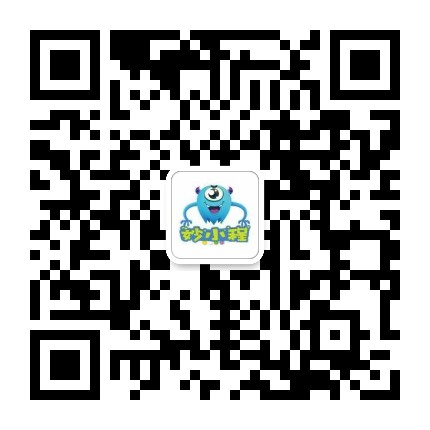 